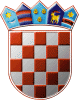         REPUBLIKA HRVATSKAOSJEČKO-BARANJSKA ŽUPANIJA
KLASA: 112-03/21-01/15URBROJ:2158/109-02-21-10Ernestinovo, 20. prosinca 2021. g. Temeljem članka 50. stavka 11. Statuta dječjeg vrtića Ogledalce Ernestinovo od 29. srpnja 2020. godine te članka 26. stavka 7. Zakona o predškolskom odgoju i obrazovanju (NN, broj NN 10/97, 107/07, 94/13, 98/19), Upravno vijeće Dječjeg vrtića Ogledalce na 20. sjednici održanoj  20. prosinca 2021.g., na temelju prijedloga ravnateljice, dajeSUGLASNOSTza promjenu izbora kandidata za radno mjesto edukacijski rehabilitatorČlanak 1. Zbog  pisanog odustanka prvoizabrane kandidatkinje Ane Mihaljević, od 13. prosinca 2021. godine vrši se promjena izbora kandidata prema bodovima ostvarenim na testiranju.Članak 2.Temeljem članka 56. Statuta Dječjeg vrtića Ogledalce Ernestinovo, uz suglasnost Upravnog vijeća, ravnateljica Dječjeg vrtića će s kandidatkinjom Ana Marijom Leko, magistrom defektologije, sklopiti Ugovor o radu.Članak 3.Ova je Odluka konačna i stupa na snagu danom donošenja.Predsjednik Upravnog vijećaDamor Matković, mag., iur., v.r.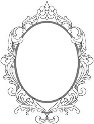 DJEČJI VRTIĆ OGLEDALCEERNESTINOVO